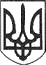 РЕШЕТИЛІВСЬКА МІСЬКА РАДАПОЛТАВСЬКОЇ ОБЛАСТІВИКОНАВЧИЙ КОМІТЕТРІШЕННЯ15 лютого 2022 року                                                                                         № 31Про намір передачі нерухомого майна в оренду Керуючись законами України „Про місцеве самоврядування в Україні”, „Про оренду державного та комунального майна”, Порядком передачі в оренду державного та комунального майна, затвердженим постановою Кабінету Міністрів України від 03.06.2020 № 483, Методикою розрахунку орендної плати за державне майно, затвердженою постановою Кабінету Міністрів України від 28.04.2021 № 630, рішенням третьої позачергової сесії Решетилівської міської ради від 27.01.2021 № 105-3-VІІІ „Про затвердження документів щодо оренди майна Решетилівської міської територіальної громади”, виконавчий комітет Решетилівської міської радиВИРІШИВ:	1. Передати в оренду (за результатами аукціону) нежитлове підвальне приміщення загальною площею 191,5 кв. м., розташоване за адресою: вул. Покровська, 16, м. Решетилівка Полтавського району Полтавської області. 	2. Включити до Переліку першого типу нежитлове підвальне приміщення загальною площею 191,5 кв. м., розташоване за адресою: вул. Покровська, 16, м. Решетилівка Полтавського району Полтавської області. 		3. Відділу з юридичних питань та управління комунальним майном виконавчого комітету міської ради (Колотій Н.Ю.) провести процедуру передачі в оренду.  Міський голова								О.А. Дядюнова